UNDERGRADUATE CURRICULUM COMMITTEE (UCC)
PROPOSAL FORM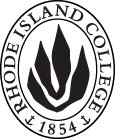 Cover page	scroll over blue text to see further important instructions: [if not working select “COMMents on rollover” in your Word preferences under view] please read these.N.B. Please do not use highlight to select choices within a category but simply delete the options that do not apply to your proposal (e.g. in A.2 if this is a course revision proposal, just delete the creation and deletion options and the various program ones, so it reads “course revision”) Do not ever delete any of the numbered categories—if they do not apply leave them blank. ALL numbered categories in section (A) must be completed. If there are no resources impacted it is okay to put “none” in A. 7B.  NEW OR REVISED COURSES  Delete section B if the proposal does not include a new or revised course. As in section A. do not highlight but simply delete suggested options not being used. Always fill in b. 1 and B. 3 for context.D. SignaturesChanges that affect General Education in any way MUST be approved by ALL Deans and COGE Chair.Changes that directly impact more than one department/program MUST have the signatures of all relevant department chairs, program directors, and their relevant dean (e.g. when creating/revising a program using courses from other departments/programs). Check UCC manual 4.2 for further guidelines on whether the signatures need to be approval or acknowledgement.Proposals that do not have appropriate approval signatures will not be considered. Type in name of person signing and their position/affiliation.Send electronic files of this proposal and accompanying catalog copy to curriculum@ric.edu and a printed signature copy of this whole form to the current Chair of UCC. Check UCC website for due dates.D.1. Approvals: required from programs/departments/deans who originate the proposal. THESE may include multiple departments, e.g., for joint/interdisciplinary proposals. D.2. Acknowledgements: REQUIRED from OTHER PROGRAMS/DEPARTMENTS (and their relevant deans if not already included above) that are IMPACTED BY THE PROPOSAL. SIGNATURE DOES NOT INDICATE APPROVAL, ONLY AWARENESS THAT THE PROPOSAL IS BEING SUBMITTED. CONCERNS SHOULD BE BROUGHT TO THE UCC COMMITTEE MEETING FOR DISCUSSION; all faculty are welcome to attend.A.1. Course or programCSCI 312 - Computer Organization and Architecture I (delete)CSCI 313 Computer Organization and Architecture (REVISE)CSCI 312 - Computer Organization and Architecture I (delete)CSCI 313 Computer Organization and Architecture (REVISE)CSCI 312 - Computer Organization and Architecture I (delete)CSCI 313 Computer Organization and Architecture (REVISE)CSCI 312 - Computer Organization and Architecture I (delete)CSCI 313 Computer Organization and Architecture (REVISE)Replacing A. 1b. Academic unitFaculty of Arts and SciencesFaculty of Arts and SciencesFaculty of Arts and SciencesFaculty of Arts and SciencesA.2. Proposal typeCourse:  revision and deletionCourse:  revision and deletionCourse:  revision and deletionCourse:  revision and deletionA.3. OriginatorRobert Ravenscroft, Namita SarawagiHome departmentCOMPUTER SCIENCE AND INFORMATION SYSTEMSCOMPUTER SCIENCE AND INFORMATION SYSTEMSCOMPUTER SCIENCE AND INFORMATION SYSTEMSA.4. Context and Rationale Note: Must include this additional information for all new programsCurrently there are two courses CSCI 312 (4 credits)  and 313 (3 credits), titled Computer Organization and Architecture I and II  both required in the BA and BS Computer Science majors. The two courses are being combined into a single 4  credit course. CSCI 313 is being updated to include necessary components from CSCI 312.  These changes also reflect the updated ACM Curricula Guidelines https://www.acm.org/binaries/content/assets/education/cs2013_web_final.pdf The credits for CSCI 313 are increasing  from 3 to 4 and CSCI 312 is being deleted. The title of this updated CSCI 313 course will be Computer Organization and Architecture, and the description and prerequisites are being updated to reflect this change, with CSCI 212/CSCI 212W replacing CSCI 211/221.In most other schools there is only one course in Computer Organization and Architecture, so with this change we will be consistent with other programs. Currently there are two courses CSCI 312 (4 credits)  and 313 (3 credits), titled Computer Organization and Architecture I and II  both required in the BA and BS Computer Science majors. The two courses are being combined into a single 4  credit course. CSCI 313 is being updated to include necessary components from CSCI 312.  These changes also reflect the updated ACM Curricula Guidelines https://www.acm.org/binaries/content/assets/education/cs2013_web_final.pdf The credits for CSCI 313 are increasing  from 3 to 4 and CSCI 312 is being deleted. The title of this updated CSCI 313 course will be Computer Organization and Architecture, and the description and prerequisites are being updated to reflect this change, with CSCI 212/CSCI 212W replacing CSCI 211/221.In most other schools there is only one course in Computer Organization and Architecture, so with this change we will be consistent with other programs. Currently there are two courses CSCI 312 (4 credits)  and 313 (3 credits), titled Computer Organization and Architecture I and II  both required in the BA and BS Computer Science majors. The two courses are being combined into a single 4  credit course. CSCI 313 is being updated to include necessary components from CSCI 312.  These changes also reflect the updated ACM Curricula Guidelines https://www.acm.org/binaries/content/assets/education/cs2013_web_final.pdf The credits for CSCI 313 are increasing  from 3 to 4 and CSCI 312 is being deleted. The title of this updated CSCI 313 course will be Computer Organization and Architecture, and the description and prerequisites are being updated to reflect this change, with CSCI 212/CSCI 212W replacing CSCI 211/221.In most other schools there is only one course in Computer Organization and Architecture, so with this change we will be consistent with other programs. Currently there are two courses CSCI 312 (4 credits)  and 313 (3 credits), titled Computer Organization and Architecture I and II  both required in the BA and BS Computer Science majors. The two courses are being combined into a single 4  credit course. CSCI 313 is being updated to include necessary components from CSCI 312.  These changes also reflect the updated ACM Curricula Guidelines https://www.acm.org/binaries/content/assets/education/cs2013_web_final.pdf The credits for CSCI 313 are increasing  from 3 to 4 and CSCI 312 is being deleted. The title of this updated CSCI 313 course will be Computer Organization and Architecture, and the description and prerequisites are being updated to reflect this change, with CSCI 212/CSCI 212W replacing CSCI 211/221.In most other schools there is only one course in Computer Organization and Architecture, so with this change we will be consistent with other programs. Currently there are two courses CSCI 312 (4 credits)  and 313 (3 credits), titled Computer Organization and Architecture I and II  both required in the BA and BS Computer Science majors. The two courses are being combined into a single 4  credit course. CSCI 313 is being updated to include necessary components from CSCI 312.  These changes also reflect the updated ACM Curricula Guidelines https://www.acm.org/binaries/content/assets/education/cs2013_web_final.pdf The credits for CSCI 313 are increasing  from 3 to 4 and CSCI 312 is being deleted. The title of this updated CSCI 313 course will be Computer Organization and Architecture, and the description and prerequisites are being updated to reflect this change, with CSCI 212/CSCI 212W replacing CSCI 211/221.In most other schools there is only one course in Computer Organization and Architecture, so with this change we will be consistent with other programs. A.5. Student impactWill help students take this course and the next course, CSCI 435, for which CSCI 313 is a pre-requisite, earlier, thus not delaying their graduation. Will help students take this course and the next course, CSCI 435, for which CSCI 313 is a pre-requisite, earlier, thus not delaying their graduation. Will help students take this course and the next course, CSCI 435, for which CSCI 313 is a pre-requisite, earlier, thus not delaying their graduation. Will help students take this course and the next course, CSCI 435, for which CSCI 313 is a pre-requisite, earlier, thus not delaying their graduation. Will help students take this course and the next course, CSCI 435, for which CSCI 313 is a pre-requisite, earlier, thus not delaying their graduation. A.6. Impact on other programs None.None.None.None.None.A.7. Resource impactFaculty PT & FT: NoneNoneNoneNoneA.7. Resource impactLibrary:NoneNoneNoneNoneA.7. Resource impactTechnologyNoneNoneNoneNoneA.7. Resource impactFacilities:NoneNoneNoneNoneA.8. Semester effectiveFall 2021 A.9. Rationale if sooner than next Fall A.9. Rationale if sooner than next FallA.10. INSTRUCTIONS FOR CATALOG COPY:  This single file copy must include ALL relevant pages from the college catalog, and show how the catalog will be revised.  (1) Go to the “Forms and Information” page on the UCC website. Scroll down until you see the Word files for the current catalog. (2) Download ALL catalog sections relevant for this proposal, including course descriptions and/or other affected programs.  (3) Place ALL relevant catalog copy into a single file. Put page breaks between sections and delete any catalog pages not relevant for this proposal. (4) Using the track changes function, revise the catalog pages to demonstrate what the information should look like in next year’s catalog.  (5) Check the revised catalog pages against the proposal form, especially making sure that program totals are correct if adding/deleting course credits. If new copy, indicate where it should go in the catalog. If making related proposals a single catalog copy that includes all is preferred. Send catalog copy as a separate single Word  file along with this form.A.10. INSTRUCTIONS FOR CATALOG COPY:  This single file copy must include ALL relevant pages from the college catalog, and show how the catalog will be revised.  (1) Go to the “Forms and Information” page on the UCC website. Scroll down until you see the Word files for the current catalog. (2) Download ALL catalog sections relevant for this proposal, including course descriptions and/or other affected programs.  (3) Place ALL relevant catalog copy into a single file. Put page breaks between sections and delete any catalog pages not relevant for this proposal. (4) Using the track changes function, revise the catalog pages to demonstrate what the information should look like in next year’s catalog.  (5) Check the revised catalog pages against the proposal form, especially making sure that program totals are correct if adding/deleting course credits. If new copy, indicate where it should go in the catalog. If making related proposals a single catalog copy that includes all is preferred. Send catalog copy as a separate single Word  file along with this form.A.10. INSTRUCTIONS FOR CATALOG COPY:  This single file copy must include ALL relevant pages from the college catalog, and show how the catalog will be revised.  (1) Go to the “Forms and Information” page on the UCC website. Scroll down until you see the Word files for the current catalog. (2) Download ALL catalog sections relevant for this proposal, including course descriptions and/or other affected programs.  (3) Place ALL relevant catalog copy into a single file. Put page breaks between sections and delete any catalog pages not relevant for this proposal. (4) Using the track changes function, revise the catalog pages to demonstrate what the information should look like in next year’s catalog.  (5) Check the revised catalog pages against the proposal form, especially making sure that program totals are correct if adding/deleting course credits. If new copy, indicate where it should go in the catalog. If making related proposals a single catalog copy that includes all is preferred. Send catalog copy as a separate single Word  file along with this form.A.10. INSTRUCTIONS FOR CATALOG COPY:  This single file copy must include ALL relevant pages from the college catalog, and show how the catalog will be revised.  (1) Go to the “Forms and Information” page on the UCC website. Scroll down until you see the Word files for the current catalog. (2) Download ALL catalog sections relevant for this proposal, including course descriptions and/or other affected programs.  (3) Place ALL relevant catalog copy into a single file. Put page breaks between sections and delete any catalog pages not relevant for this proposal. (4) Using the track changes function, revise the catalog pages to demonstrate what the information should look like in next year’s catalog.  (5) Check the revised catalog pages against the proposal form, especially making sure that program totals are correct if adding/deleting course credits. If new copy, indicate where it should go in the catalog. If making related proposals a single catalog copy that includes all is preferred. Send catalog copy as a separate single Word  file along with this form.A.10. INSTRUCTIONS FOR CATALOG COPY:  This single file copy must include ALL relevant pages from the college catalog, and show how the catalog will be revised.  (1) Go to the “Forms and Information” page on the UCC website. Scroll down until you see the Word files for the current catalog. (2) Download ALL catalog sections relevant for this proposal, including course descriptions and/or other affected programs.  (3) Place ALL relevant catalog copy into a single file. Put page breaks between sections and delete any catalog pages not relevant for this proposal. (4) Using the track changes function, revise the catalog pages to demonstrate what the information should look like in next year’s catalog.  (5) Check the revised catalog pages against the proposal form, especially making sure that program totals are correct if adding/deleting course credits. If new copy, indicate where it should go in the catalog. If making related proposals a single catalog copy that includes all is preferred. Send catalog copy as a separate single Word  file along with this form.A.10. INSTRUCTIONS FOR CATALOG COPY:  This single file copy must include ALL relevant pages from the college catalog, and show how the catalog will be revised.  (1) Go to the “Forms and Information” page on the UCC website. Scroll down until you see the Word files for the current catalog. (2) Download ALL catalog sections relevant for this proposal, including course descriptions and/or other affected programs.  (3) Place ALL relevant catalog copy into a single file. Put page breaks between sections and delete any catalog pages not relevant for this proposal. (4) Using the track changes function, revise the catalog pages to demonstrate what the information should look like in next year’s catalog.  (5) Check the revised catalog pages against the proposal form, especially making sure that program totals are correct if adding/deleting course credits. If new copy, indicate where it should go in the catalog. If making related proposals a single catalog copy that includes all is preferred. Send catalog copy as a separate single Word  file along with this form.Old (for revisions only)ONLY include information that is being revised, otherwise leave blank. NewExamples are provided within some of the boxes for guidance, delete just the examples that do not apply.B.1. Course prefix and number CSCI 313CSCI 313B.2. Cross listing number if anyB.3. Course title Computer Organization and Architecture IIComputer Organization and ArchitectureB.4. Course description A continuation of CSCI 312. Topics include the central processing unit, memory access, input/output, and floating point operations.Students investigate combinational and sequential circuits. System architecture including the central processing unit, memory, input/output. MIPS assembly language programming. Input/output and interrupt programming. System performance enhancements including caching and parallelism.  B.5. Prerequisite(s)CSCI 312 and either CSCI 211 or CSCI 221CSCI 209 or CSCI 312; and CSCI 212 or CSCI 212W.B.6. OfferedB.7. Contact hours 34B.8. Credit hours34B.9. Justify differences if anyB.10. Grading system B.11. Instructional methodsB.11.a  Delivery MethodB.12.CategoriesRequired for major Required for majorB.13. Is this an Honors course?NONOB.14. General EducationN.B. Connections must include at least 50% Standard Classroom instruction.NONOB.15. How will student performance be evaluated?Exams  | Class Work  | Quizzes | Projects | Exams  | Class Work  | Quizzes | Projects | B.16 Recommended class-size2424B.17. Redundancy statementB. 18. Other changes, if anyB.19. Course learning outcomes: List each one in a separate rowProfessional Org.Standard(s), if relevantHow will each outcome be measured?Design combinational circuits.Projects, quizzes, exams.Explain the behavior of sequential circuits.Projects, quizzes, exams.Describe the architecture of a computer.Projects, quizzes, exams.Describe the architecture of a CPU.Projects, quizzes, exams.Describe the architecture of computer memory.Projects, quizzes, exams.Describe the architecture of computer i/o.Projects, quizzes, exams.Describe the structure of an assembly language programProjects, quizzes, exams.Describe and code expressions and data storage in assembly.Projects, quizzes, exams.Describe and code functions in assembly.Projects, quizzes, exams.Describe and code loops and decisions in assembly.Projects, quizzes, exams.Describe and code arrays and structures in assembly.Projects, quizzes, exams.Explain caching.Projects, quizzes, exams.Explain sources of parallelism in a CPU design.Projects, quizzes, exams.Explain i/o programming with polling and interrupts.B.20. Topical outline: DO NOT INSERT WHOLE SYLLABUS, JUST A TWO-TIER TOPIC OUTLINE. Proposals that ignore this request will be returned for revision.Combinational Circuits (1.5 weeks)Logic GatesLogic circuit designMultiplexersAddition CircuitsComparator CircuitsSequential Circuits (2 weeks)Flip FlopsLatchesClocksCountersMultiplication CircuitsALU DesignHistory of Computing (1/2 week)Historical Computation DevicesMechanical ComputersVacuum Tube ComputersTransistor ComputersIntegrated Circuit ComputersSystem Architecture (1/2 week)Parts of a computer: CPU, Memory, I/OVon Neumann ArchitectureHarvard ArchitectureMicrocontrollers and embedded devicesSystem bus and bus contentionMIPS and Intel architecturesFlynn’s TaxonomyCPU Architecture (1/2 week)ALURegistersControl LogicFetch-Execute CycleData PathMachine languageMemory Architecture (1/2 week)Random access, volatile, non-volatileDynamic RAM, static RAMTypes of ROM and Flash memoryAsynchronous memorySynchronous memoryI/O Architecture (1/2 week)I/O controllersData and control registersSerial and parallel interfaces, USBAnalog versus digital dataMemory mapped versus I/O busMIPS – Assembly Basics (1 week)Assembly languageAssemblerMIPS registersAssembler directivesPseudo instructions and macrosBasic data manipulationMIPS Assembly – Expressions and Assignment (1 week)Data Allocation and global variablesRegister allocation of local dataArithmetic and logic operationMemory data transfer operationsExpression evaluationRegister reuseMIPS – Control Structures (1 week)Conditional and unconditional branchingMIPS set on condition instructionsLogical expressionsDecision statementConditional and counted loopsMIPS – Structured Data (0.5 week)Arrays, allocation and accessLoop counter and arraysStructures, allocation and accessMemory alignmentMIPS – Functions (0.5 week)Function calls and returnsParameter passing by registerOverview of run-time stackInstruction Set Architecture (0.5 week)Expanding opcodesPrefix opcodesAddressing modes for operandsRISC versus CISCPerformance Enhancements (1 week)Caching and instruction pre-fetchPipelineBranch predictionSuperscalar architectureProcessor threadingInstruction reorderingRegister renamingI/O Programming (1 week)Polling versus interruptsInterrupt handlersVectored interruptsPriority interruptsShadow registersBit twiddlingBuses (0.5 week)Parallel versus serialData skewAttenuationRadio frequency interferenceBridgesTesting and evaluation (1 week)NamePosition/affiliationSignatureDateLisa BainChair of Computer Science and Information Systems*approved via e-mail12/03/2020Earl SimsonDean of Arts and SciencesEarl Simson12/03/2020NamePosition/affiliationSignatureDate